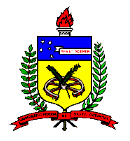 UNIVERSIDADE FEDERAL DE SANTA CATARINACentro de Ciências da EducaçãoDepartamento de Estudos Especializados em EducaçãoDISCIPLINA: EDUCAÇÃO E SOCIEDADE IICÓDIGO: EED 7112CARGA HORÁRIA: 54 Horas DISCIPLINAS EQUIVALENTES:PRÉ-REQUISITOS:APROVADO EM: .............................................EMENTA: A educação no pensamento sociológico contemporâneo. As instituições e os processos de socialização como conservação, reforma ou transformação social. Estudos de sociologia da educação no Brasil: conteúdos, métodos e tendências.OBJETIVO GERAL: Fornecer um referencial teórico básico para a compreensão do processo educacional à luz da sociologia.OBJETIVOS ESPECÍFICOS:1. Oferecer elementos teóricos para a reflexão crítica das relações entre educação e os aspectos sociopolíticos, econômicos e culturais da sociedade brasileira.2. Discutir as várias abordagens do processo de socialização, enfocando a instituição escolar.3. Introduzir a discussão dos estudos de sociologia da educação no Brasil, seu conteúdos, métodos e tendências.PROGRAMA:1. Antecedentes teóricos e condições históricas da constituição da sociologia da educação na Inglaterra, França e Estados Unidos.3. As instituições sociais e os processos de escolarização: discussões contemporâneas. 4. Estudos de sociologia da educação no Brasil: conteúdos, métodos e tendências.2. A sociologia no Brasil e os estudos da educação: a sociologia e o planejamento educacional; a sociologia na formação do educador.REFERÊNCIAS BÁSICAS:DURKHEIM, Emíle. A educação moral. Petrópolis: Vozes, 2008, p. 17-30.MAZZA, Débora. A história da sociologia no Brasil contada pela ótica da sociologia da educação. In: TURA, Maria de L. R. (Org.). Sociologia para educadores.  Rio de Janeiro: Quartet, 2001.PETITAT, André. Produção da escola, produção da sociedade. Porto Alegre: Artes Médicas, 1994, p.11-41.VALLE, Ione R. Sociologia da Educação: currículo e saberes escolares. Florianópolis: Ed. da UFSC, 2011.VALLE, Ione Ribeiro. A obra do sociólogo Pierre Bourdieu: Uma irradiação Incontestável. Educação e Pesquisa, São Paulo: FEUSP, v. 33, n. 1, jan./abr., 2007, p. 117-134. Disponível em: http://www.scielo.br/pdf/ep/v33n1/a08v33n1.pdf Acessado em 04.04.12REFERÊNCIAS COMPLEMENTARES:ARAÚJO, Maria C. S. D’. O Estado Novo. Rio de Janeiro: Zahar, 2000.AZEVEDO, F. A antropologia e a sociologia no Brasil. In: Ciências Sociais no Brasil. 2 ed. Rio de Janeiro: UFRJ, 1994. BERGER, Peter; LUCKMANN, Thomas. A construção social da realidade: tratado de sociologia do conhecimento. Petrópolis: Vozes, 1985.BOMENY, Helena M. B. Os intelectuais da educação. Rio de Janeiro: Zahar, 2000.BOURDIEU, P. e PASSERON, J.-C. A reprodução; Elementos para uma teoria do sistema de ensino. Rio de Janeiro: Francisco Alves, 1982, p. 79-118.BOURDIEU, P. Os três estados do capital cultural. In NOGUEIRA, M. A. e CATANI, A. Escritos de educação. Petrópolis: Vozes, 1998, p. 71-79.CASTRO, M. Contribuição da sociologia clássica e contemporânea para a análise das relações de poder na escola: um estudo do poder em Weber e em Bourdieu. Educação e Sociedade. São Paulo, n. 50, ano XVI, ab. 1995, p 105-143.DANDURAND, P; OLLIVER, E. Os paradigmas perdidos: ensaio sobre a sociologia da educação e de seu objeto. Teoria e Educação, n. 3, 1991.DAROS, Maria. Das D. A sociologia na formação dos professores catarinenses no anos de 1930 e 1940. In: DAROS, Maria. Das D.; SCHEIBE, Leda (Org.). Formação de professores em Santa Catarina. Florianópolis: NUP/CED, 2002, p. 35-52.DUBAR, Claude. Socialização e Construção Social da Identidade. In DUBAR, Claude. A Socialização: Construção das identidades sociais e profissionais. Porto/Portugal: Porto Editora, 1997, p. 17-120.FORACCHI, Maria. A.; MARTINS, José de S. Sociologia e sociedade: leituras de introdução à sociologia. Rio de Janeiro: Livros Técnicos e Científicos, 1978.GOMES, Cândido. A educação em perspectiva sociológica. São Paulo: E.P.U., 1989, p. 2-14.KONDER, Leandro. Marx e a sociologia da educação. In: TURA, Maria de L. R. (Org.). Sociologia para educadores. Rio de Janeiro: Quartet, 2001, p. 11-23.NOGUEIRA, Maria A.; ROMANELLI, G.; ZAGO, N. (Orgs). Família e escola: trajetórias de escolarização em camadas médias e populares. Petrópolis: Vozes, 2000, p.61-80 e 99-123.RODRIGUES, Alberto T. Sociologia da Educação. 3 ed. Rio de Janeiro: DP&A, 2002.SNYDERS, G. Escola, classe e luta de classe. São Paulo: Centauro, 2005.SOUZA, Antônia C. de M. Florestan Fernandes. São Paulo: Fundação Perseu Abramo, 2001.TURA, Maria de L. R. (Org.). Sociologia para educadores. Rio de Janeiro: Quartet, 2001.VALLE, Ione Ribeiro. Pierre Bourdieu: A pesquisa e o pesquisador. In: BIANCHETTI, Lucídio e MEKSENAS, Paulo. (Org.) A trama do conhecimento. Teoria, método e escrita em ciência e pesquisa. Campinas: Papirus, 2008, p. 95-117.